                                                            проект  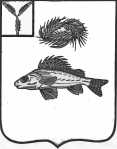 СОВЕТМУНИЦИПАЛЬНОГО ОБРАЗОВАНИЯ ГОРОД ЕРШОВЕРШОВСКОГО МУНИЦИПАЛЬНОГО РАЙОНАСАРАТОВСКОЙ ОБЛАСТИ(третьего созыва)РЕШЕНИЕот                        2017 года №О внесении изменений в решение Совета муниципального образования город Ершов от 9 ноября 2015года №29-174  «Об установлении порядка определения размера арендной платыза земельные участки, находящиеся в муниципальной собственности муниципального образования город Ершов Ершовского муниципальногорайона Саратовской области, и об установлении Порядка определения коэффициента (К(%), применяемого для определения арендной платы за земельные участки, находящиеся в муниципальной собственности муниципального образования город  Ершов Ершовского муниципального района Саратовской области, и земельные участки, государственная собственность на которые не разграничена на территории муниципального образования город Ершов, предоставляемые в аренду без торгов и установления его значения»   	В соответствии  со статьёй 3.3. Федерального закона № 137-ФЗ от 25 октября 2001 года «О введении в действие Земельного кодекса Российской Федерации»,  рассмотрев  экспертное заключение правового управления Правительства  Саратовской области,  руководствуясь Уставом муниципального образования город Ершов, Совет муниципального образования город Ершов, РЕШИЛ:       	Внести в решение Совета   муниципального образования город Ершов от 9 ноября 2015года №29-174  «Об установлении порядка определения размера арендной платы за земельные участки, находящиеся в муниципальной собственности муниципального образования город Ершов Ершовского муниципального района Саратовской области, и об установлении Порядка определения коэффициента (К(%), применяемого для определения арендной платы за земельные участки, находящиеся в муниципальной собственности муниципального образования город  Ершов Ершовского муниципального района Саратовской области, и земельные участки, государственная собственность на которые не разграничена на территории муниципального образования город Ершов, предоставляемые в аренду без торгов и установления его значения» следующие изменения:В преамбуле и по всему тексту  решения  слова «и земельные участки, государственная собственность на которые не разграничена на территории муниципального образования город Ершов, » исключить.Настоящее решение вступает в силу с момента его официального опубликования (обнародования).Глава муниципального образования                                              А. А. Тихов